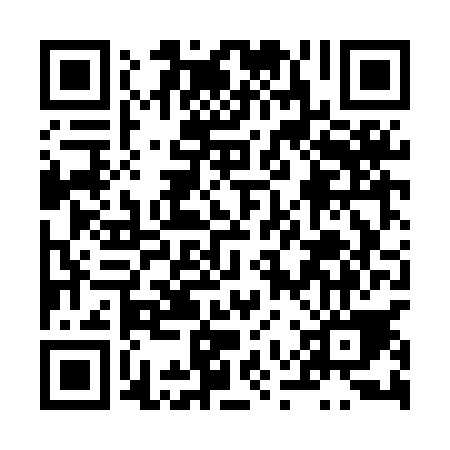 Prayer times for Przeradz Parcele, PolandWed 1 May 2024 - Fri 31 May 2024High Latitude Method: Angle Based RulePrayer Calculation Method: Muslim World LeagueAsar Calculation Method: HanafiPrayer times provided by https://www.salahtimes.comDateDayFajrSunriseDhuhrAsrMaghribIsha1Wed2:265:0712:385:478:1010:392Thu2:255:0512:385:488:1110:433Fri2:245:0312:385:498:1310:434Sat2:235:0112:375:508:1510:445Sun2:224:5912:375:518:1710:456Mon2:224:5712:375:528:1810:457Tue2:214:5512:375:538:2010:468Wed2:204:5412:375:548:2210:479Thu2:194:5212:375:558:2310:4710Fri2:194:5012:375:568:2510:4811Sat2:184:4812:375:578:2710:4912Sun2:174:4712:375:588:2810:5013Mon2:174:4512:375:598:3010:5014Tue2:164:4312:376:008:3210:5115Wed2:154:4212:376:018:3310:5216Thu2:154:4012:376:028:3510:5217Fri2:144:3912:376:038:3610:5318Sat2:134:3712:376:048:3810:5419Sun2:134:3612:376:048:3910:5420Mon2:124:3412:376:058:4110:5521Tue2:124:3312:376:068:4210:5622Wed2:114:3212:376:078:4410:5623Thu2:114:3012:386:088:4510:5724Fri2:104:2912:386:098:4710:5825Sat2:104:2812:386:108:4810:5826Sun2:104:2712:386:108:5010:5927Mon2:094:2612:386:118:5111:0028Tue2:094:2512:386:128:5211:0029Wed2:094:2412:386:138:5311:0130Thu2:084:2312:386:138:5511:0231Fri2:084:2212:396:148:5611:02